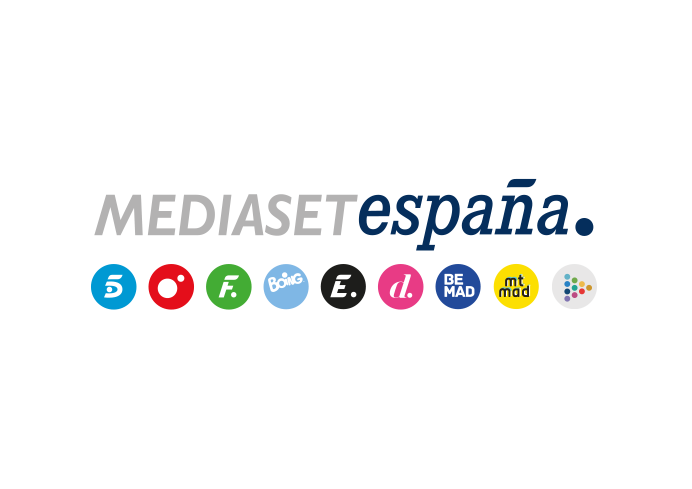 Madrid, 29 de abril de 2021Telecinco emite la Gran Final de ‘Got Talent España’, el talent show más visto de la temporadaCon 2,7M de espectadores y un 19,3% de share a falta de su última gala, el programa registra su mejor dato de audiencia desde la segunda temporada, emitida en 2016-2017.Los 12 finalistas recibirán sorpresas durante la Gran Final, mañana viernes a las 22:00 horas. La visita de la cantante Diana Navarro, que valorará una actuación y hará un dueto con una concursante, será una de ellas.Pirotecnia, fuegos artificiales y espectaculares números dotados con una escenografía y una identidad visual única para cada uno de los artistas serán los ingredientes de la Gran Final de la sexta temporada de ‘Got Talent España’, que Telecinco emitirá mañana viernes a las 22:00 horas con Santi Millán como maestro de ceremonias. De los más de 260 artistas que fueron valorados por Edurne, Risto Mejide y Dani Martínez durante las Audiciones, a los que se unió Paz Padilla en las Semifinales, solo 12 han llegado hasta esta gala especial y solo uno de ellos se coronará ganador y se llevará el premio de 25.000 euros.Producido en colaboración con Fremantle y a falta de su Gran Final, ‘Got Talent España’ concluye la presente edición como el talent show más visto y con mejor share de la temporada con 2.706.000 espectadores y un 19,3%, unos datos que convierten esta temporada en la más vista desde 2017. Por primera vez, el público de plató decide el ganadorUna cantante, un bailarín, un poeta, una murga y un jovencísimo músico han ganado las anteriores temporadas de ‘Got Talent España’, constatándose que el verdadero talento no entiende de disciplinas. En la Gran Final, competirán por el triunfo los bailarines Stefanny y Michael, el artista Alex Dowis, el cantante Juan Carlos Martos, la ventrílocua Celia Muñoz, el cantante Chus Serrano, el flamenco Cristian Montilla, el dúo de acróbatas Believe, la cantante Elsa Tortonda, la bailaora María Cruz, el dúo de bailarines Papa et Neylia, el mago Santi Marcilla y los Violincheli Brothers.Por primera vez en la historia del formato en España, será exclusivamente el público del plató el que elija al ganador mediante un dispositivo móvil, siempre orientado por los comentarios y las valoraciones de los jueces.A lo largo de la última gala, los finalistas recibirán sorpresas de parte del programa: mensajes de familiares llegados de muy lejos o la oportunidad de conocer a sus ídolos, como la cantante Diana Navarro, que visitará el plató para sorprender y cantar junto a una de las finalistas, serán algunas de ellas.Liderazgo indiscutible y tendencia ascendenteLa sexta temporada de ‘Got Talent España’ ha marcado una clara tendencia ascendente en lo que a audiencia se refiere a lo largo de sus emisiones, pasando del 14,8% de share que registró en su estreno al 21,2% del pasado 26 de marzo.Los espectadores se han decantado claramente por el talent show en el prime time de los viernes y lo han convertido en líder de su franja de emisión en 13 de sus 14 emisiones, con una ventaja de 5,4 puntos sobre Antena 3 (13,9%). Ha sido también la opción preferida por la audiencia en 12 de los 14 mercados geográficos y ha experimentado un espectacular crecimiento entre el público joven de 13 a 24 años, un segmento en el que ha alcanzado el 27,9% de share.